June 2, 2021ANDRIA CHRISTENSEN, PROJECT MANAGERLEGEND ENERGY ADVISORS LLC1 PENNSYLVANIA PLAZA, SUITE 6184NEW YORK, NY  10119Dear Madam:	On May 27, 2021, the Commission received your original Proofs of Publication from the Pittsburgh Post-Gazette, the Erie Times-News, of Legend Energy Advisors LLC.  Upon review, the Application has been determined to be still missing information for the following reason:No Original Proofs of Publication from the Philadelphia Daily News and the Johnstown Tribune-Democrat.	Pursuant to 52 Pa. Code §1.4, you are required to correct this item.  Failure to do so within 20 days of the date of this letter will result in the Application being returned unfiled.	Please return your item to the above listed address and address to the attention of Secretary Chiavetta. 	Should you have any questions pertaining to your application, please contact our Bureau at 717-772-7777.								Sincerely,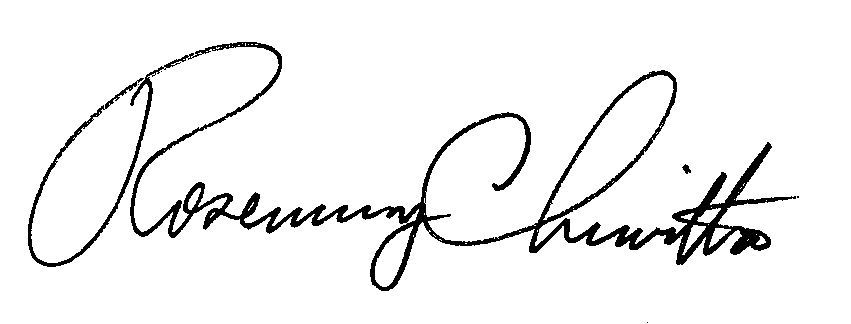 Rosemary ChiavettaSecretaryRC: AEL